Consigne : Construisez la légende du croquis sur les espaces industriels français avec les informations suivantes : Métropoles attractives / Espaces peu industrialisés à dominante agricole / Espaces dynamiques de haute technologie  / Ancienne régions industrielles / Principales régions industrielles / Une division industrielle qui s’efface.1. Identifiez  les figurés et les couleurs sur le croquis page 233 afin de construire votre légende et les reporter sur le croquis ci-dessous2. Reproduisez  les couleurs ou figurés utilisés sur le croquis et   associez les aux informations données ci -dessus puis classez les dans la bonne rubrique de la légende.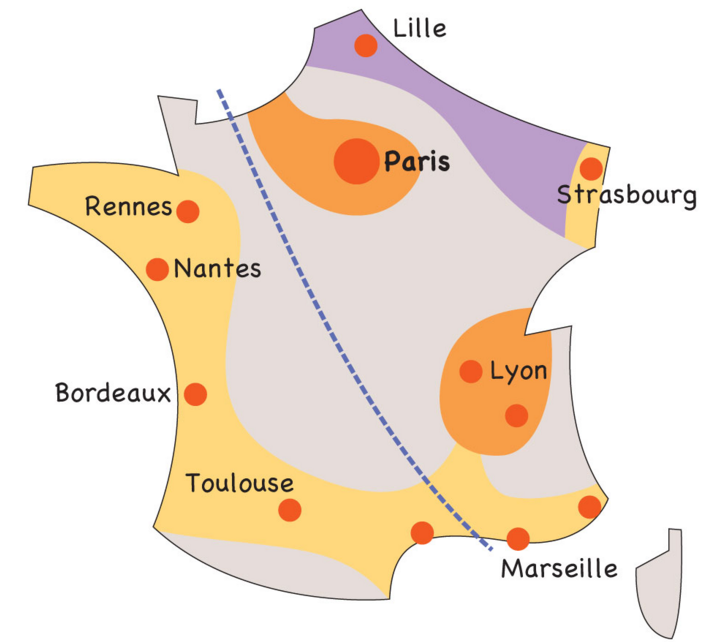 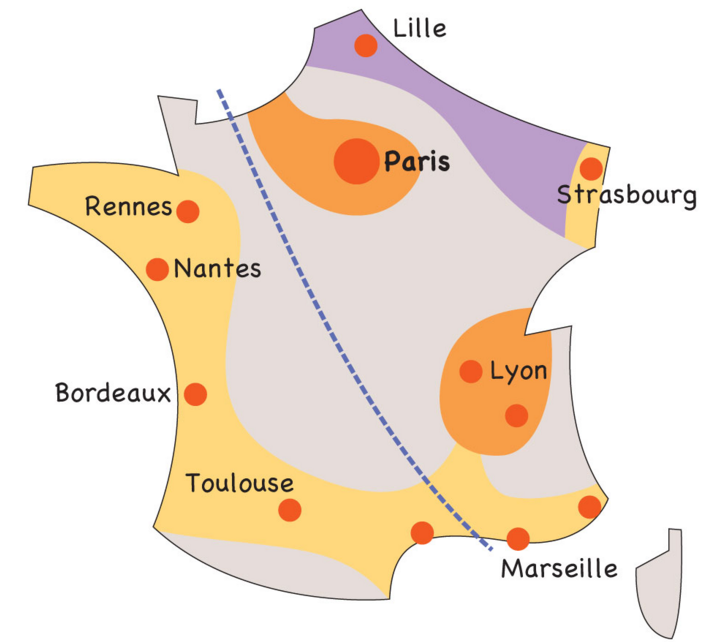 C6.5Lire et construire un croquis et sa légende